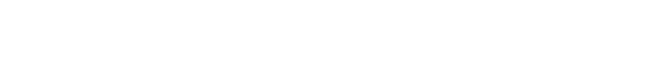 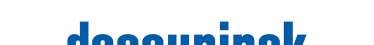 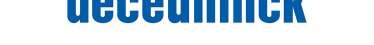 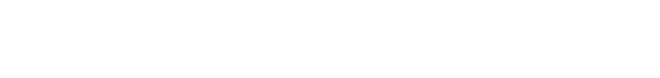 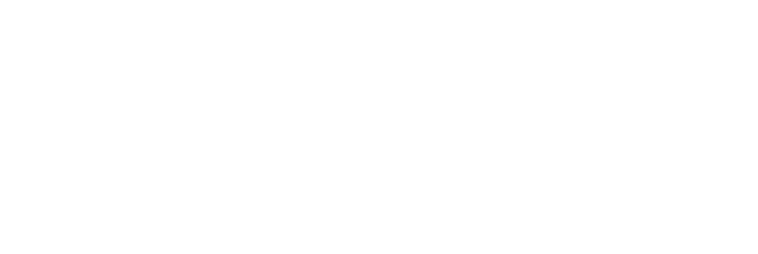 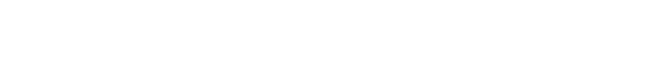 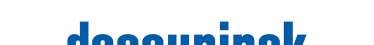 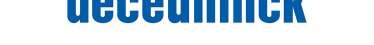 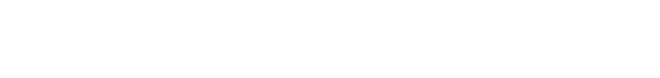 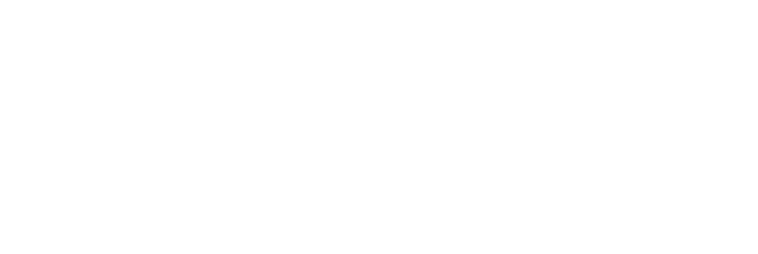 News Release August 5, 2021  Photos: https://bldpressroom.com/dec/new-hires-2021 Deceuninck North America Adds Operational Expertise at Monroe, OH, FacilityNew VP of Operations and Plant Manager Bring Extensive, Proven Industry Experience MONROE, OH – Deceuninck North America, an industry-leading manufacturer and extruder of energy-efficient residential and commercial PVC window and door components and systems, is bolstering its operations team with a new vice president of operations and a plant manager at its Monroe, OH, headquarters and manufacturing facility.Mark Leszczynski joins Deceuninck as vice president of operations. Leszczynski brings nearly two decades of experience in the fenestration industry with a proven history of managing complex operations in manufacturing environments and executing against aggressive business goals and strategies. In his new position, Leszczynski will oversee the day-to-day management of the company’s production operations, quality, continuous improvement, and logistics as well as the safety and maintenance of its U.S. facilities. Leszczynski earned his Master of Business Administration degree from the University of Nevada, Reno.Cory Macke has been appointed as Deceuninck’s plant manager for its Monroe production facility. Macke most recently served as a Lean Six Sigma and production manager at another building materials company where he managed daily operations including the safety, quality, delivery, and cost efficiencies of a 24/7 manufacturing plant. As Deceuninck’s plant manager, Macke will ensure effective management and operation of the facility and play a leading role in the successful implementation of key company business initiatives to meet customer needs. Macke will earn his Master of Business Administration degree from Xavier University in December 2021.“Mark and Cory bring a wealth of experience at their respective positions and will make strong contributions to our continued focus on performance, constant innovation, imaginative design, and sustainability as an industry leader in energy-efficient windows and doors,” said Joren Knockaert, president and CEO of Deceuninck North America. Leszczynski and Macke joined Deceuninck North America in the spring of 2021.About Deceuninck North America  Deceuninck North America, LLC is an industry leading fully integrated design, compounding, tooling, lamination, fiberglass pultrusion and PVC extrusion company that produces energy-efficient residential and commercial window and door systems. The company is committed to developing high-performance products and has customers that produce over 7 million windows and doors annually. Its headquarters are in Monroe, Ohio, with a facility in Fernley, Nevada. Deceuninck North America is part of the Deceuninck Group, an integrated global organization that produces PVC window systems for the building industry. Deceuninck Group employs 3,600 people servicing more than 4,000 customers in 91 countries with worldwide production facilities. For more information, please visit DeceuninckNA.com.###